Public Aquarium California Specimen List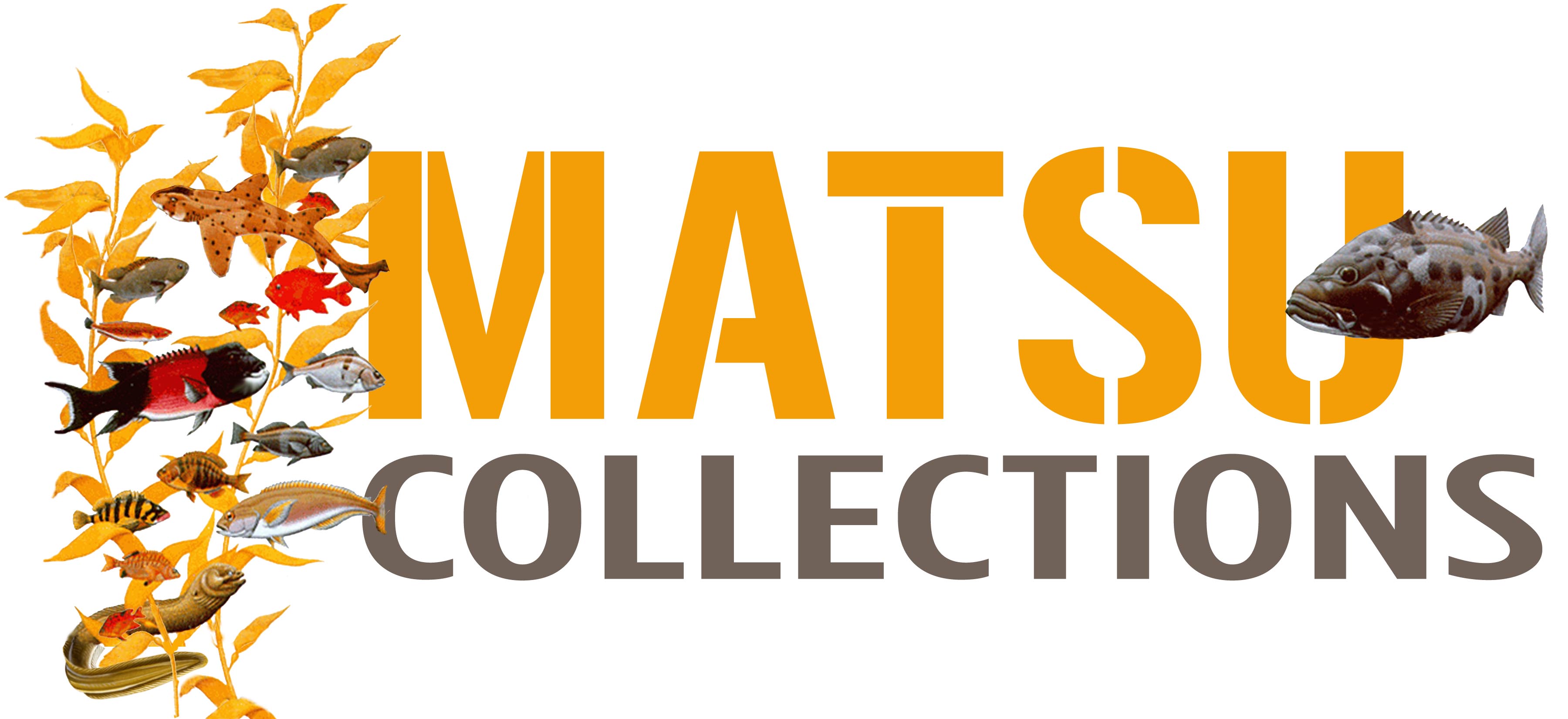 Marine Aquaria Receiver’s Lis. 84973SCP# 328 CNIDARIAN SPECIMEN LISTRobert Burhans: (858) 774-2806 or email:Bob@matsucollections.com	*SCP required specimens require that the purchasing facility also have a current California SCP.**Special order specimens are those which are infrequently encountered or pose specific collecting challenges.  EXAMPLECOMMON NAME
LATIN NAMECOMMENTS*SIZE & DISTRIBUTIONUS$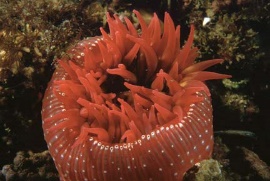 White-spotted Rose AnemoneUrticnia lofotensis SCP requiredAttaches to pilings and rocks.To: 4” diameter (10cm)Range: Sitka Alaska to Baja California125.00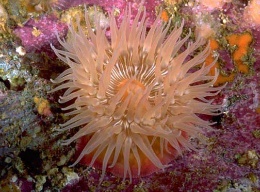 Fish Eating UrticinaUrticina piscivora SCP requiredFeeds on fish and invertebratesTo: 8” diameter (20cm)Range: Range: Alaska to La Jolla125.00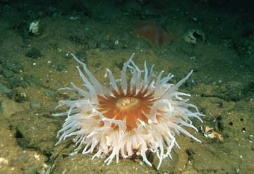 Sand Rose AnemoneUrticina columbiana SCP requiredLike to bury in sand or mud bottoms.To: 14” diameter (35cm)Range: British Columbia to Baja California100.00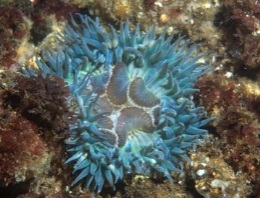 Giant Green Anemone Anthopleura xanthogrammica SCP requiredDoes have zooxanthellae. Has sticky tentacles to capture food.To: 12” diameter (30cm)Range: Alaska to Baja California70.00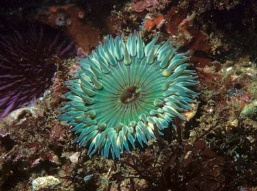 Aggregating Anemone Anthopleura elegantissima SCP requiredOccurs in aggregations or solitaryTo: 2.5” diameter (8cm)Range: Alaska to Baja California35.00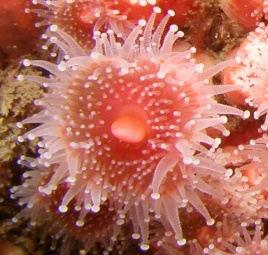 Club-Tipped Anemone Corynactis californica SCP requiredPrefers currents. Feeds on plankton. Will reproduce asexuallyTo: 1” in diameter 2.5cm)Range: Point Arena California to Baja CaliforniaSm   25.00Med 35.00Lg    50.00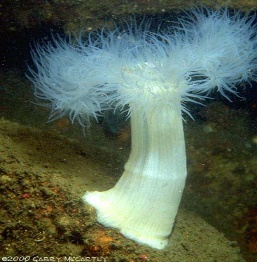 White Plumed AnemoneMetridium giganteum SCP requiredFeeds on plankton. Prefers strong currents.To: 4’ diameter (10cm)Range: Alaska to southern California100.00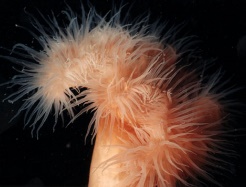 White-Plumed AnemoneMetridium senileSCP requiredTo 4” height & 2” diameter$50.00 cluster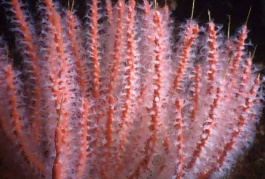 Red GorgonianLophogorgia chilensis Plankton feeder that likes direct current.To: 36” height (90cm)Range: Monterey Bay California to Baja California>5”      $206-10”   $25 11-15” $3515”<    $45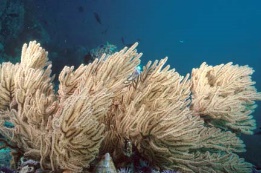 California Golden GorgonianMuricea californica SCP requiredHas yellow polyps. Plankton feeder that likes current.To: 36” height (90cm)Range: Point Conception California to Baja California<5”      $206-10”   $2511-15” $3515”<    $45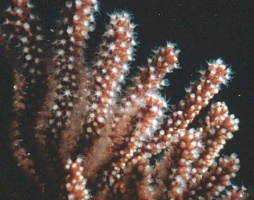 Brown Gorgonian Muricea fruticosa SCP requiredHas white polyps. Plankton feeder that likes current. Does well in less than ideal conditionsTo: 36” height (90cm)Range: Point Conception California to Baja California <5”      $206-10”   $2511-15” $3515”<    $45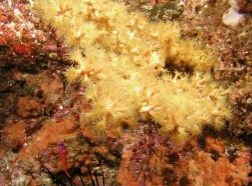 Zoanthid AnemoneZoanthus sp. SCP requiredFound on rocks and dead gorgonians. May reproduce by budding.Size: .25-.75” diameterRange: Alaska to San DiegoSm.  40.00Med. 45.00Lg.    55.00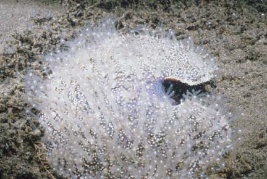 Sea PansyRenilla koellikeriHeart shaped, anchors to the sand. Plankton feeder that comes out more in current.To: 5” diameter (12.5cm)Range: S. California to Baja California10.00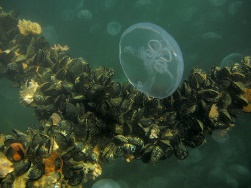 Moon JellyAurelia aurita To: 16” (40cm)Range: WorldwideSeasonalSm.  18.00Med. 25.00Lg.    30.00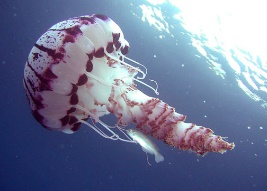 Purple JellyPelagia noctilucaSCP requiredTo: 30” (80cm)Range Central California southSeasonal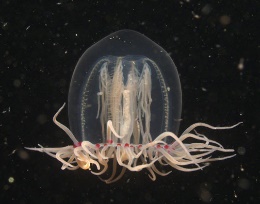 Bell JellyPolyorchis penicillatusFeed on small plankton and crustaceansTo: 4” (10cm)Range: British Columbia to San Diego CaliforniaSeasonal15.00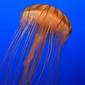 Brown JellyChrysaora melanasterSCP requiredPlanktonic. Very powerful sting.To: 12” (30cm)Range: Alaska to S. CaliforniaSeasonal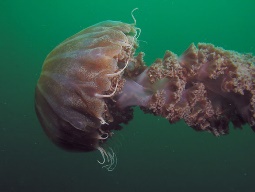 Black JellyChrysaora achlyosSCP requiredPlanktonic. Very powerful sting.To: 12” (30cm)Range: California CoastSeasonal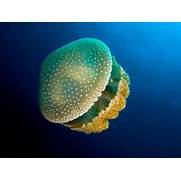 Australian White Spotted JellyPhyllorhiza punctataHas zooxanthellae. Requires light.To: 16” (40cm)Range: Occurring in Australia, Hawaii, San Diego, Gulf CoastSeasonal